Q.Explain the concept of a circular queue? How is it better than a linear queue?
Draw the queue structure in each case when the following operations are performed on an empty queue.
(a) Add A, B, C, D, E, F
(b) Delete two letters
(c) Add G
(d) Add H
(e) Delete four letters
(f) Add ISol:Intial Queue.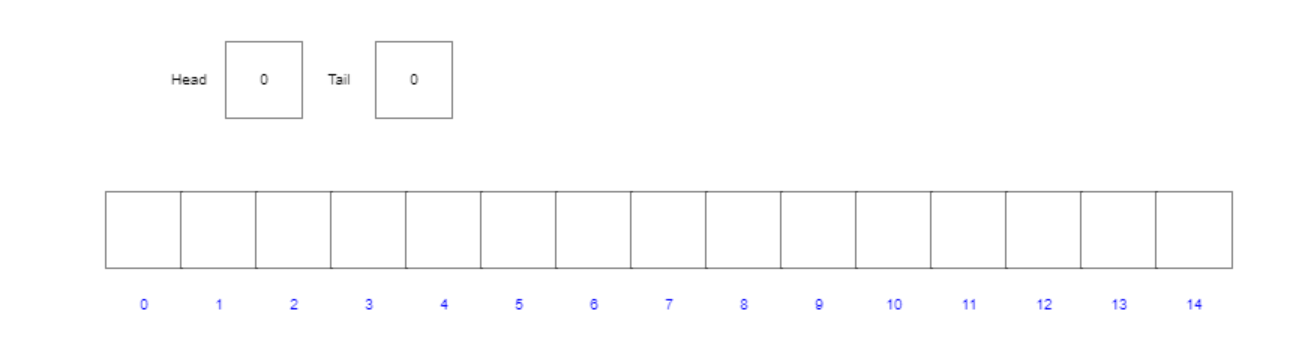 a.) Add A,B,C,D,E,F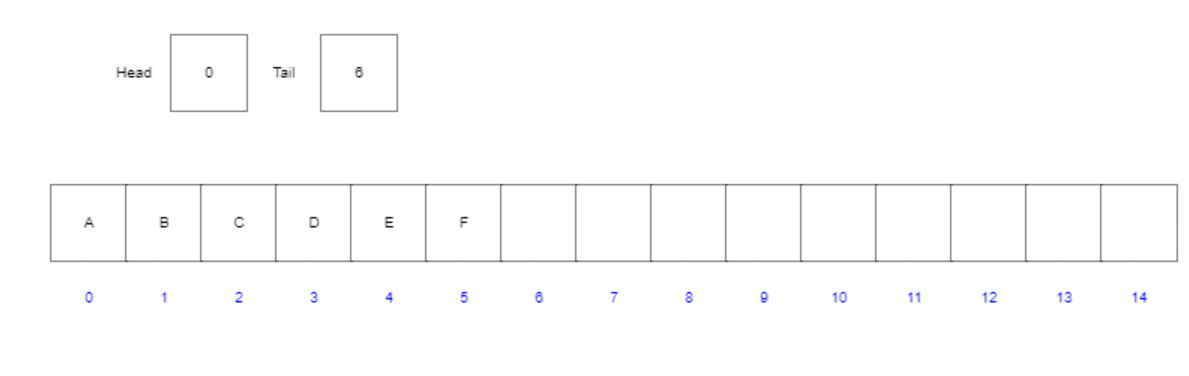 (b) Delete two lettersdequeuing A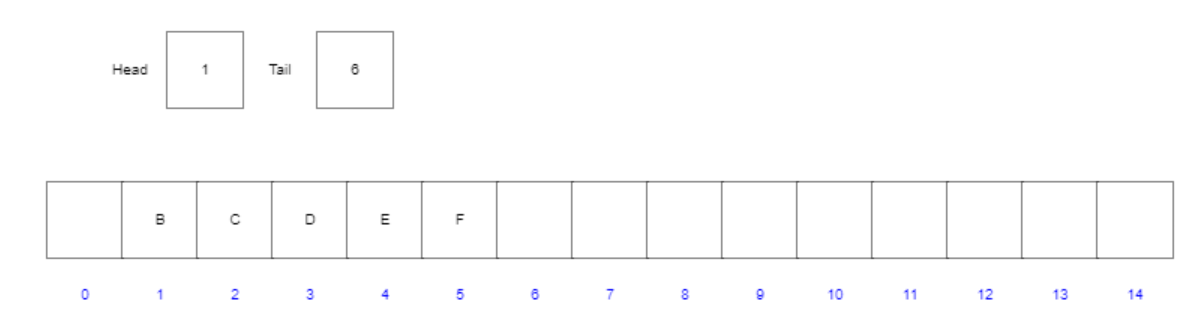 Dequeing B\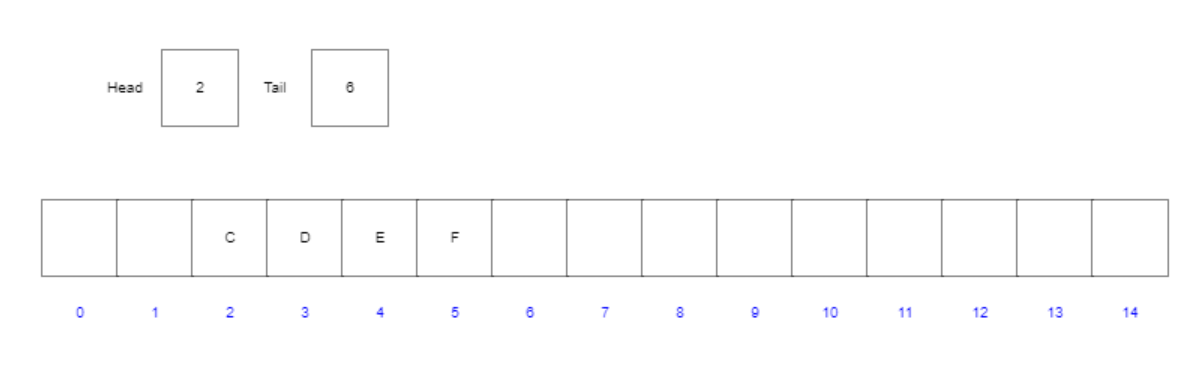 (c) Add G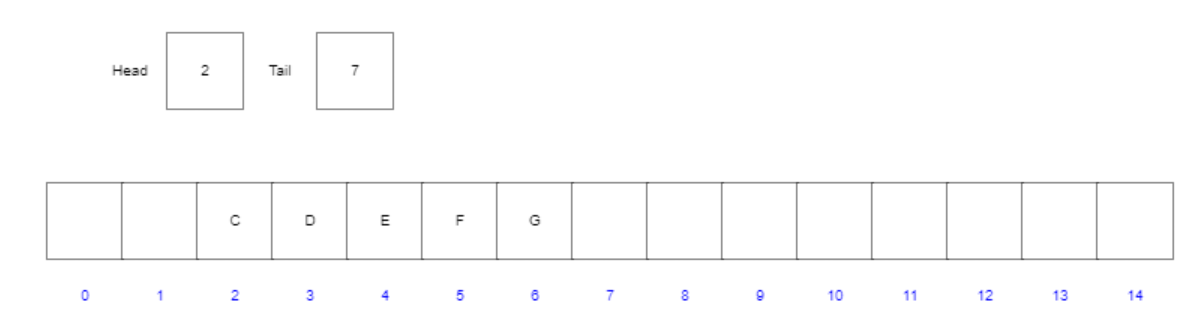 d) Add H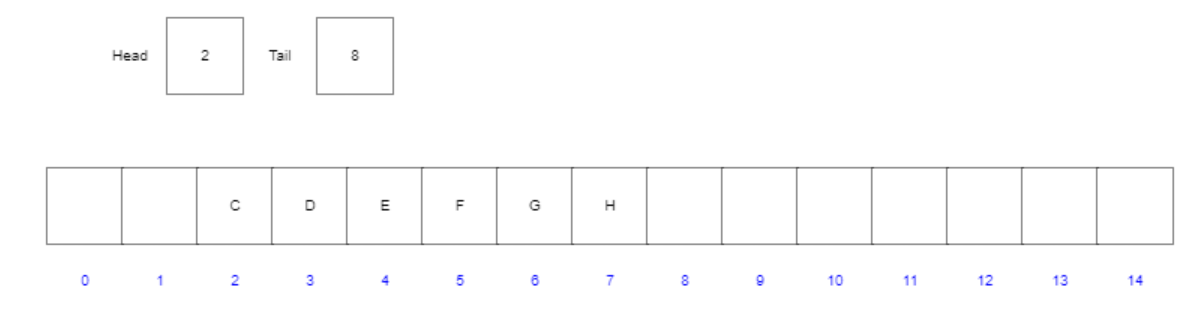 (e) Delete four letters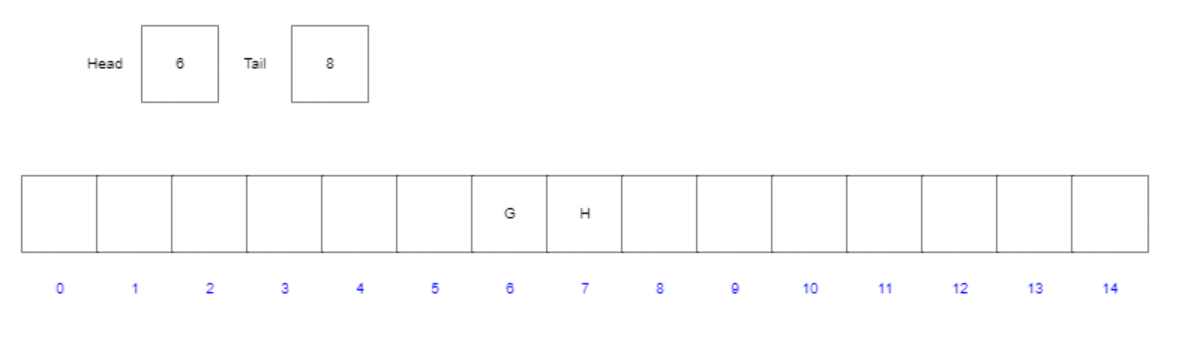 (f) Add I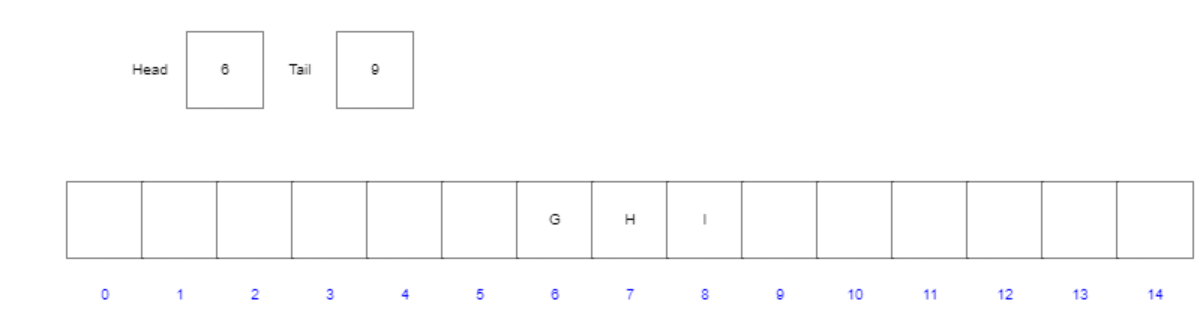 